ПАМЯТКА ДЛЯ РОДИТЕЛЕЙНАЧАЛЬНЫЕ ПРИЗНАКИ ПОЯВЛЕНИЯ НАРКОМАНИИКосвенные признаки употребления наркотиков и наркотической зависимости не абсолютны, но часто помогают в определении лиц, употребляющих наркотики. Наружность их не бывает совершенно ужасной. Если ориентироваться на внешние признаки, следует помнить, что они не подходят к наркоманам с небольшим стажем.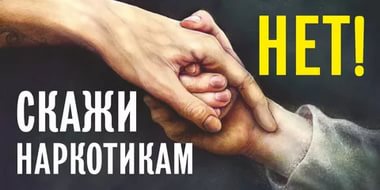 Каковы же эти признаки:длинные рукава одежды всегда, независимо от погоды и обстановки; неестественно узкие или широкие зрачки независимо от освещения;отрешенный взгляд; часто - неряшливый вид, сухие волосы, отекшие кисти рук; темные, разрушенные, «обломанные» зубы в виде «пеньков»; осанка чаще сутулая; невнятная, «растянутая» речь; неуклюжие и замедленные движения при отсутствии запаха алкоголя изо рта; явное стремление избегать встреч с представителями властей; раздражительность, резкость и непочтительность в ответах на вопросы;следы от уколов. Наркоманы со стажем делают себе инъекции куда угодно, и следы нужно искать во всех областях тела, не исключая кожи на голове под волосами, часто следы уколов выглядят не просто как множественные красные точки, а сливаются в плотные синевато-багровые тяжи по ходу вен.Иногда общие для всех наркотиков признаки считают «вполне нормальным для подростка поведением», хотя это не совсем так. Вот они:нарастающая скрытность ребенка (возможно, без ухудшения отношений с родителями), сопровождающаяся учащением и увеличением времени «гуляний», у него падает интерес к учебе или к привычным увлечениям и хобби), родители узнают о прогулах школьных занятий), снижается успеваемость;увеличиваются финансовые запросы, и подросток активно ищет пути их удовлетворения (начинают пропадать деньги из родительских кошельков и ценные вещи из дома);появляются новые подозрительные друзья (но вначале молодой человек обычно встречается с весьма приличными на вид наркоманами) или поведение старых приятелей становится подозрительным (разговоры с ними ведутся шепотом, непонятными фразами или в уединении); настроение меняется по непонятным причинам (очень быстро и часто не соответствует ситуации).Информация подготовлена учебно-консультационным пунктомФилиала ФБУЗ «Центр гигиены и эпидемиологии в Алтайском крае в городе Заринске»659100 Алтайский край г.Заринск, ул. 25 Партсъезда д. 14 корп. 2Тел.: 8 (38595) 99027 E-mail: zarinsk@altcge.ru2021 г